Workforce Race Equality StandardLeicestershire Partnership NHS TrustMarch 2023Contents:1. 	Summary of 2022/23 WRES metrics		2. 	Detailed analysis 					3. 	Appendix 1: Directorate data			4. 	Appendix 2: Professional Group data		Summary: at LPT in 2022/23, colleagues from a Black, Asian or minority ethnic (BAME) background made up 26.9% of our workforce, and were…Full AnalysisIntroduction to the Workforce Race Equality StandardThe Workforce Race Equality Standard (WRES) includes nine metrics comparing experiences and outcomes for White and BAME staff. This data is used to develop action plans for improvement. All NHS Trusts are required to submit WRES data to NHS England and NHS Improvement, by May 31st 2023.  An action plan must be agreed by the Trust Board and published on the Trust’s website by October 31st 2023.Note on data:The “four-fifths” rule is used to identify significant differences between groups. If the relative likelihood of an outcome for one group compared to another is less than 0.80 or higher than 1.25, then the difference can be considered significant.Headcounts of 10 or below have been redacted from this report. Bank staff are be considered separately in the Bank WRES report. Chinese colleagues are now included within the category “Asian” rather than “Other”, in line with Census 2021 and Staff Survey data.Note on terminology:The term “BAME” is used throughout this report to mirror the wording of the WRES. However, this term is becoming less used in favour of more inclusive language which does not combine all minority ethnic groups together. Therefore, as well as comparing colleagues from White and BAME backgrounds, further analysis is provided where possible which analyses the differences in outcomes for White, Asian, Black, Mixed and Other minority ethnicities. Benchmarking of last year’s dataNational 2021/22 WRES data broken down by organisation was made available in March 2023, allowing comparisons to be made. LPT performed better than, or the same as, other Trusts in the Midlands as a whole. As with the previous year, the exception was in Indicator 1. LPT has a race disparity when comparing the ethnic profile of colleagues at lower bands to the ethnic profile of colleagues at higher bands. BAME colleagues were under-represented from Band 7 upwards (non-clinical) and Band 6 upwards (clinical), with the exception of medical colleagues. With regards to Staff Survey responses from BAME colleagues, LPT performed better than Trusts nationally, and in the Midlands, across all indicators. For example, LPT was in the best 9% of Trusts when looking at how many BAME colleagues feel the Trusts provides equal opportunities for career progression. Board representation of the ethnic profile of the entire workforce at LPT was about average, better than 58% of Trusts. LPT scored better than 87% of Trusts when looking specifically at voting Board member representation. The WRES metricsMetric 1. Pay BandsPercentage of BAME colleagues in each of the Agenda for Change Pay Bands 1 to 9 and VSM (including executive Board members) compared with the percentage of BAME colleagues in the overall workforce, calculated separately for non-clinical and for clinical colleagues.Narrative for metric 1:At March 2023, BAME colleagues made up 26.9% (1618/6007) of LPT’s substantive workforce of known ethnicity, up from 25.6% (1409/5511) in March 2022. 220 colleagues had no ethnicity recorded on ESR, or had declined to disclose this information. Ethnicity was known for 96.5% (6007/6227) of the substantive workforce, similar to last year (96.8%, 5511/5691). Trends are similar to those seen in previous years.Model Employer: our target is to have the same level of BAME representation at Bands 8a and above as the workforce overall. In March 2023, our BAME representation at Bands 8a and above (including senior medical managers) was 17.4% in contrast to the overall workforce at 26.9%.Non-clinical:Colleagues from BAME backgrounds were overrepresented at Bands 2, 3 and 5. This over-representation is primarily due to the proportion of Asian colleagues at this level, as Black colleagues remain under-represented, particularly at bands 5 and over. Colleagues from BAME backgrounds are proportionately represented at Band 8a.BAME representation drops at Band 7, then also at Band 8b and above. Clinical:Bands 2 to 4 (mostly Additional Clinical Services):BAME colleagues are overrepresented at Band 2, but representation worsens at Bands 3 and 4. This trend can particularly be seen when looking specifically at Black colleagues. Bands 5 and above (mostly Registered Nurses and Allied Health Professionals):BAME colleagues are proportionately represented at Band 5, but representation drops for Bands 6 and up. This drop in representation seen at higher bands is more stark for Black colleagues. Medical: Colleagues from BAME backgrounds are overrepresented in Medical roles (69.9%), an increase since last year (67.4%). Black colleagues are also over-represented in medical roles (11.9%), although not to the extent of Asian colleagues (49.8%). Table 1: Metric 1: The ethnicity profile of substantive colleagues (of known ethnicity)Graph A: The ethnicity profile of substantive colleagues (of known ethnicity) of each band compared to overall Table 2: Metric 1: The ethnic groups of substantive colleagues (of known ethnicity)Graph B: The ethnic groups of substantive colleagues (of known ethnicity) of each group of bands compared to overall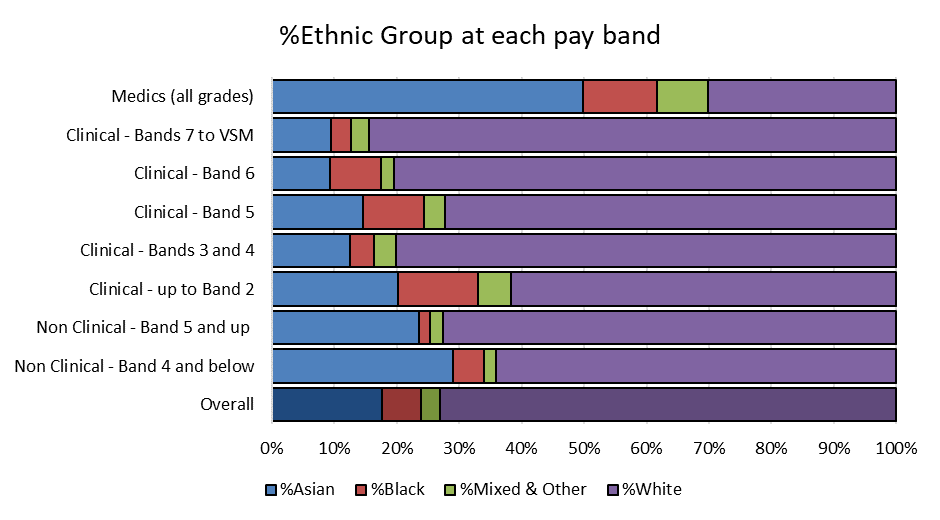 Metric 2. RecruitmentRelative likelihood of White people compared to BAME people being made an offer across all posts.  In 2022/23 White people were 1.32 times more likely than BAME people to be made an offer from amongst those shortlisted.In 2022/23, some changes have been made to the calculations due to the functionality of our new recruitment system, NHS Jobs 3:Data for the number of people recruited is not available for 2022/23 in NHS Jobs 3. Therefore, the number of people made offers is used here, in contrast with previous years. Internal candidates will appear in the number of shortlisted candidates, but as their offers are not currently recorded on NHS Jobs 3, they will not appear in the number of candidates offered roles. Therefore, the number of people offered roles is underestimated.Only vacancies which had reached the point of offer are included in the figures. Vacancies are earlier stages are excluded because outcomes were unknown for these applicants. Applicants who withdrew from the process prior to offers being made have also been excluded. This improves our data quality.Had 2021/22 data been calculated in the same way, data shows White candidates were 1.49 times more likely to be made offers than BAME candidates, suggesting improvement has been made since last year.Table 3: Metric 2: The relative likelihood of White people and BAME people being appointed from amongst those shortlisted*It is not possible to make comparisons with previous years, as 2022/23 data has been calculated differently. Graph C: The percentage of shortlisted applicants of each ethnic group offered rolesMetric 3. Formal disciplinary processRelative likelihood of BAME colleagues compared to White colleagues entering the formal disciplinary process, as measured by entry into a formal disciplinary investigation.  In 2022/23, BAME colleagues were almost twice as likely (1.90 times) to enter a formal disciplinary process as White colleagues. Due to small figures, a more detailed breakdown by ethnic group is not possible. This trend is seen across just under half of NHS trusts, where in 2021/22 BAME staff were significantly more likely than white staff to enter the formal disciplinary process.Table 4: Metric 3: The relative likelihood of BAME colleagues and White colleagues entering the formal disciplinary processMetric 4. Non-mandatory trainingRelative likelihood of White colleagues compared to BAME colleagues accessing non-mandatory training and CPD.  The percentage of White colleagues accessing non-mandatory training divided by the percentage of BAME colleagues accessing non-mandatory training.In 2022/23 White colleagues were similarly likely to BAME colleagues to access non-mandatory training (0.97 times), defined as any training recorded on ULearn which is not listed on the mandatory or role essential training registers. This is similar to the positions observed in previous years. Table 5: Metric 4: The relative likelihood of White colleagues and BAME colleagues accessing non-mandatory training during 2018/19, 2019/20, 2020/21, and 2021/22Graph D: The percentage of colleagues of each ethnic group undertaking non-mandatory training Metric 5. Harassment, bullying or abuse from patients, relatives or the publicThe percentages of White colleagues and BAME colleagues experiencing harassment, bullying or abuse from patients, relatives or the public in last 12 months, derived from the NHS Staff Survey.White colleagues and BAME colleagues were similarly likely to suffer harassment, bullying or abuse from patients, service users, their relatives or other members of the public (20.6%, 124/601 BAME colleagues and 21.6%, 488/2262 White colleagues). There was a decrease in this abuse experienced by BAME colleagues since last year. LPT’s results for this metric were better than Trusts of a similar type in the benchmark group (31.5% BAME colleagues and 25.4% White colleagues).Black colleagues in particular were more likely than any other ethnic group to suffer this type of harassment, bullying or abuse (31.3%). This reflects a long-term trend and may be due in part to the higher proportion of Black colleagues in clinical patient-facing roles. However, there has been an improvement since last year. Table 6: Metric 5: Percentages of White & BAME colleagues who experienced harassment, bullying or abuse from patients/service users, their relatives or other members of the public, according to the Staff SurveyGraph E: Metric 5: The percentages of colleagues from each ethnic group who experienced harassment, bullying or abuse from patients / service users, their relatives or other members of the publicGraph F: Metric 5: The percentage of colleagues who experienced harassment, bullying or abuse from patients / service users, their relatives or other members of the publicMetric 6. Harassment, bullying or abuse from other colleaguesThe percentages of White colleagues and BAME colleagues experiencing harassment, bullying or abuse from other colleagues in last 12 months, derived from the NHS Staff Survey.This metric is based on a combined figure of responses from 2 questions: 14b. In the last 12 months how many times have you personally experienced harassment, bullying or abuse at work from managers?14c. In the last 12 months how many times have you personally experienced harassment, bullying or abuse at work from other colleagues?A breakdown by ethnic group is possible for each question individually (Tables 9 and 10) but not the overall metric (Table 8).  BAME colleagues were similarly likely to White colleagues to suffer harassment, bullying or abuse from other colleagues (19.6%, 118/601 BAME colleagues and 17.7%, 402/2268 White colleagues). The discrepancy between White and BAME responses is similar to last year, and the percentages have reduced for both BAME and White colleagues. LPT’s results for this metric were slightly better for BAME colleagues than Trusts in the benchmark group, and similar for White colleagues (22.8% BAME colleagues and 17.3% White colleagues).Bullying, harassment and abuse from managers: Black (18.1%) colleagues report more bullying, harassment and abuse from managers than White (8.2%) or Asian (7.3%) colleagues do. These trends follow a similar pattern to 2021 responses. The position has worsened for Black colleagues since last year. Bullying, harassment and abuse from colleagues (not managers): White colleagues report less bullying, harassment and abuse from other colleagues than other ethnic groups. There has been an improved position since last year for all BAME groups with the exception of people from Other backgrounds. Table 7: Metric 6: The percentages of White colleagues and BAME colleagues who experienced harassment, bullying or abuse from other colleagues (including managers), Staff SurveyGraph G: Metric 6: The percentage of colleagues who experienced harassment, bullying or abuse from other colleagues (including managers)Table 8: Staff Survey Question 14b: The percentage of colleagues who experienced harassment, bullying or abuse from managers Graph H: Metric 6: Percentage of colleagues who experienced harassment/bullying/abuse from managers, by ethnic groupTable 9: Staff Survey Question 14c: The percentage of colleagues who experienced harassment, bullying or abuse from colleagues (not managers)Graph I: Metric 6: Percentage of colleagues who experienced harassment/bullying/abuse from colleagues (not managers)Metric 7. Equal opportunities for career progression or promotionThe percentages of White colleagues and BAME colleagues believing that the Trust provides equal opportunities for career progression or promotion, derived from the NHS Staff Survey.BAME colleagues, and especially Black colleagues, were less likely than White colleagues to believe that the Trust provides equal opportunities for career progression or promotion (54.1% BAME colleagues, 39.6% Black colleagues, and 68.1% White colleagues). However, there have been improvements to the overall figures for BAME colleagues responding positively to this question. LPT’s results for this metric were better than Trusts in the benchmark group (49.6% BAME colleagues and 62.3% White colleagues).Table 10: Metric 7. The percentages of White colleagues and BAME colleagues who felt that the organisation provides equal opportunities for career progression or promotion, Staff Survey Graph J: Metric 7: The percentages of colleagues from each ethnic group who feel the Trust offers equal opportunities for career progressionGraph K: Metric 7: The percentage of colleagues feeling the Trust provides equal opportunities for career progressionMetric 8. Discrimination at work from a manager, team leader or other colleaguesThe percentages of White colleagues and BAME colleagues experiencing discrimination at work from their manager / team leader or other colleagues in last 12 months, derived from the NHS Staff Survey.BAME colleagues were more likely than White colleagues to have experienced discrimination at work from their manager / team leader or other colleagues (13.1%, 78/595 BAME colleagues, and 4.8%, 109/2251 White colleagues). However, this does represent a slight improvement on last year for Black colleagues. Mixed ethnicity and Other ethnicity colleagues have reported more discrimination, but small numbers make these percentages variable year on year. LPT’s results for this metric in 2022 were slightly better for BAME colleagues than Trusts in the benchmark group (13.6% BAME colleagues and 5.7% White colleagues).Table 11: Metric 8: The percentages of White colleagues and BAME colleagues who experienced discrimination at work from their manager / team leader or other colleagues in last 12 months, Staff SurveyGraph L: Metric 8: The percentages of colleagues from each ethnic group who experienced discrimination from managers or colleaguesGraph M: Metric 8: The percentage of colleagues who experienced discriminationMetric 9. Board representationDescription of metric 9:Percentage difference between BAME representation in the organisation’s Board membership and the organisation’s overall workforce, disaggregated by the Board’s voting membership and executive membership.Narrative for metric 9:In March 2023, compared to the level of representation in the workforce overall, BAME people were underrepresented:amongst board members overall (-5.8% difference in representation),and amongst executive board members (-10.2% difference in representation);However, BAME people were over-represented amongst voting board members (+6.4% difference in representation).This represents a year-on-year improvement since March 2020 for overall and voting Board members. Please refer to Table 13.Table 12: Metric 9. Differences in the levels of representation of BAME people amongst board members (overall, voting members, and executives), relative to the level of representation of BAME people in the workforce overall, at March 2019, at March 2020, at March 2021, and at March 2022Appendix 1: Directorate DataINDICATOR 1INDICATOR 2STAFF SURVEYIndicator 5: Percentage of BME staff and White staff experiencing harassment, bullying or abuse from patients, relatives or the public in the last 12 monthsIndicator 6 part 1: Percentage of BME staff and White staff experiencing harassment, bullying or abuse from staff in the last 12 months (managers)Indicator 6 part 2: Percentage of BME staff and White staff experiencing harassment, bullying or abuse from staff in the last 12 months (colleagues, not managers)Indicator 7: Percentage of BME staff and White staff believing that trust provides equal opportunities for career progression or promotionIndicator 8: Percentage of BME staff and White staff experiencing discrimination at work from their manager / team leader or other colleagues in the last 12 monthsAppendix 2: Professional Group DataPlease note: Students (e.g. Student Health Visitors, Student Physiotherapists) are included in their relevant Staff Group for Indicator 1, but not for the Staff Survey results.INDICATOR 1INDICATOR 2STAFF SURVEYIndicator 5: Percentage of BME staff and White staff experiencing harassment, bullying or abuse from patients, relatives or the public in the last 12 monthsIndicator 6 part 1: Percentage of BME staff and White staff experiencing harassment, bullying or abuse from staff in the last 12 months (managers)Indicator 6 part 2: Percentage of BME staff and White staff experiencing harassment, bullying or abuse from staff in the last 12 months (colleagues, not managers)Indicator 7: Percentage of BME staff and White staff believing that trust provides equal opportunities for career progression or promotionIndicator 8: Percentage of BME staff and White staff experiencing discrimination at work from their manager / team leader or other colleagues in the last 12 monthsMetric 1Under-represented at non-clinical Bands 7, and 8b and above.Under-represented at clinical Bands 3 and 4, and 6 and above.Over-represented at Band 2 and in medical roles.The percentage of BAME staff across the trust has improved. The percentage of BAME staff at bands 8A and above is still lower than the overall figure, but this has improved since last year. Metric 2Less likely to be offered a role when shortlisted than White applicants. White applicants were 1.32 times more likely than BAME applicants to be made an offer from shortlisting.Recruitment data has been calculated differently to last year, so results between years cannot be directly compared.  Metric 3Almost twice as likely (1.90 times) to enter a formal disciplinary process as White colleagues.This is worse than last year.Metric 4BAME and White colleagues were similarly likely to access non-mandatory training.This is similar to last year.Metric 5Similarly likely to experience bullying, harassment or abuse from the public (20.6% BAME, 21.6% White).Black and Mixed colleagues were more likely to experience this (31.3% Black, 29.6% Mixed).This is an improvement on last year.Metric 6 More likely to experience bullying, harassment or abuse from colleagues or managers (19.6% BAME, 17.7% White).This is an improvement on last year.Metric 7 Less likely to feel that career progression processes are fair (54.1% BAME, 68.1% White).Black and Other colleagues were least likely to respond positively to this question (39.6% Black, 35.3% Other).This is similar to last year. Metric 8 More likely to experience discrimination (13.1% BAME, 4.8% White).Black colleagues were more likely to experience discrimination in particular (18.1% Black, 10.5% Asian).This is a slight improvement on last year.Metric 9Underrepresented among total and executive Board members (-5.8%, -10.2% compared to workforce), but overrepresented among voting Board members (+6.4%). This is similar to last year.Metric 9Underrepresented among total and executive Board members (-5.8%, -10.2% compared to workforce), but overrepresented among voting Board members (+6.4%). This is similar to last year.Pay BandPercentage BAME colleagues March 2021Percentage BAME colleagues March 2022Percentage BAME colleagues March 2023Number of BAME colleaguesMarch2021Number of BAME colleaguesMarch2022Number of BAME colleaguesMarch2023Substantive Colleagues Overall24.4%25.6%26.9%1287 out of 52781409 out of 55111618 out of 6007Non-clin Bnd 1 & belowRR38.7%RR195 out of 504Non-clinical Band 237.3%39.2%38.7%98 out of 263104 out of 265195 out of 504Non-clinical Band 333.2%35.1%35.7%93 out of 280105 out of 299119 out of 333Non-clinical Band 429.3%26.9%29.6%55 out of 18852 out of 19366 out of 223Non-clinical Band 530.3%31.2%34.6%46 out of 15249 out of 15771 out of 205Non-clinical Band 628.4%32.8%31.4%31 out of 10940 out of 12238 out of 121Non-clinical Band 728.7%23.4%18.6%29 out of 10125 out of 10722 out of 118Non-clinical Band 8a26.6%25.8%26.5%17 out of 6416 out of 6218 out of 68Non-clinical Band 8bRRRRRRNon-clinical Band 8cRRRRRRNon-clinical Band 8dRRRRRRNon-clinical Band 9RRRRNon-clinical VSMRRRRRRClinical Bnd 1 & belowRR38.3%RR175 out of 457Clinical Band 237.0%38.1%38.3%194 out of 524175 out of 459175 out of 457Clinical Band 319.1%20.9%21.4%93 out of 487115 out of 550119 out of 555Clinical Band 412.1%15.8%17.4%34 out of 28053 out of 33664 out of 367Clinical Band 524.2%25.0%27.7%171 out of 707179 out of 717201 out of 725Clinical Band 616.5%18.2%19.6%190 out of 1149215 out of 1181232 out of 1183Clinical Band 716.0%17.9%16.5%71 out of 44391 out of 50892 out of 556Clinical Band 8a9.4%10.2%11.4%16 out of 17017 out of 16621 out of 184Clinical Band 8bR20.0%20.5%R12 out of 6015 out of 73Clinical Band 8cRRRRRRClinical Band 8dRRRRRRClinical Band 9RRRClinical VSMRRRRRRMedical Trainee Grade66.1%70.7%71.6%41 out of 6253 out of 7558 out of 81Medical Career Grade57.1%55.2%64.3%16 out of 2816 out of 2918 out of 28Medical Consultants &61.9%66.7%70.0%66 out of 10572 out of 10877 out of 110Senior Med. ManagersRR70.0%RR77 out of 110AsianBlackMixed & OtherWhiteOverall17.6%6.3%3.0%73.1%Non Clinical - Band 4 and below29.0%5.0%1.9%64.2%Non Clinical - Band 5 and up 23.5%1.9%2.0%72.6%Clinical - up to Band 220.1%12.9%5.3%61.7%Clinical - Bands 3 and 412.5%3.9%3.5%80.2%Clinical - Band 514.6%9.8%3.3%72.3%Clinical - Band 69.3%8.2%2.1%80.4%Clinical - Bands 7 to VSM9.5%3.2%2.8%84.5%Medics (all grades)49.8%11.9%8.2%30.1%Recruitment2019/202020/212021/222022/23*RECRUITEDRECRUITEDRECRUITEDMADE OFFERSRelative likelihood of appointment from shortlisting (White/BAME)1.141.461.791.32% White people appointed from shortlisting11.3%12.0%15.5%39.9%% BAME people appointed from shortlisting10.0%8.2%8.7%30.3%Number of White people appointed/made offers from shortlisting341 out of 3005400 out of 3327596 out of 3842783 out of 1961Number of BAME people appointed/made offers from shortlisting186 out of 1861171 out of 2082207 out of 2386429 out of 1415Formal disciplinary process2020/212021/222022/23Relative likelihood (BAME/White)1.241.641.90% BAME colleagues entering formal disciplinary RR0.9%% White colleagues entering formal disciplinary RR0.5%n. BAME colleagues entering formal disciplinary R out of 1287R out of 140914 out of 1618n. White colleagues entering formal disciplinary R out of 3991R out of 410220 out of 4389Non-mandatory training2019/202020/212021/222022/23Relative likelihood of accessing training (White/BAME)1.101.061.070.97% White colleagues accessing training80.4%88.3%71.6%53.1%% BAME colleagues accessing training73.2%83.5%66.6%54.8%n. White colleagues accessing training3203 out of 39823526 out of 39912936 out of 41022330 out of 4389n. BAME colleagues accessing training894 out of 12211075 out of 1287939 out of 1409886 out of 1618Harassment, bullying or abuse from patients, relatives or the public2019202020212022% White colleagues22.9%22.3%21.8%21.6%% BAME colleagues23.4%24.4%24.3%20.6%Asian18.2%16.9%16.8%Black39.6%43.7%31.3%Mixed33.3%38.0%29.6%Other45.0%38.1%23.5%n. White colleagues429 out of 1876487 out of 2183488 out of 2237488 out of 2262n. BAME colleagues102 out of 435126 out of 516139 out of 571124 out of 601AsianRRRBlackRRRMixedRRROtherRRRHarassment, bullying or abuse from other colleagues2019202020212022% White colleagues19.9%19.8%18.8%17.7%% BAME colleagues24.4%24.8%20.9%19.6%n. White colleagues373 out of 1879432 out of 2187420 out of 2233402 out of 2268n. BAME colleagues107 out of 438128 out of 516120 out of 574118 out of 601Harassment, bullying or abuse from managers2019202020212022% White colleagues10.3%10.6%9.4%8.2%% BAME colleagues14.3%12.7%9.8%9.2%Asian9.9%8.1%7.3%Black18.0%11.7%18.1%Mixed12.5%18.0%7.4%Other38.1%14.3%11.8%n. White colleagues194 out of 1891230 out of 2181208 out of 2216185 out of 2253n. BAME colleagues63 out of 44265 out of 51356 out of 57055 out of 595AsianRRRBlackRRRMixedRRROtherRRRHarassment, bullying or abuse from colleagues (not managers)2019202020212022% White colleagues14.7%13.9%14.3%13.4%% BAME colleagues20.1%20.6%16.4%15.3%Asian19.3%14.8%13.0%Black25.6%19.8%16.8%Mixed17.8%21.6%20.8%Other26.3%19.0%29.4%n. White colleagues274 out of 1858300 out of 2152315 out of 2207300 out of 2247n. BAME colleagues87 out of 433104 out of 50693 out of 56691 out of 596AsianRRRBlackRRRMixedRRROtherRRREqual opportunities for career progression or promotion2019202020212022% White colleagues61.2%65.2%67.1%68.1%% BAME colleagues43.8%48.2%52.8%54.1%Asian52.9%56.0%58.4%Black34.8%41.2%39.6%Mixed46.9%52.0%58.2%Other28.6%47.6%35.3%n. White colleagues1145 out of 18711428 out of 21911495 out of 22281546 out of 2270n. BAME colleagues193 out of 441250 out of 519302 out of 572325 out of 601AsianRRRBlackRRRMixedRRROtherRRRDiscrimination at work from a manager / team leader or other colleagues2019202020212022% White colleagues5.8%5.9%6.4%4.8%% BAME colleagues13.1%14.5%13.5%13.1%Asian11.6%10.6%10.5%Black26.1%23.3%18.1%Mixed12.2%15.7%17.3%Other20.0%15.0%25.8%n. White colleagues108 out of 1863129 out of 2175142 out of 2228109 out of 2251n. BAME colleagues57 out of 43474 out of 51177 out of 56978 out of 595AsianRRRBlackRRRMixedRRROtherRRR Board representationMarch 2020March 2021March 2022March 2023Percentage BAME in the substantive workforce overall23.5%24.4%25.6%26.9%Difference between all board members and the substantive workforce overall (%BAME)-17.6%-12.6%-8.9%-5.8%Difference between voting board members and the substantive workforce overall (%BAME)-14.4%-6.2%1.7%6.4%Difference between executive board members and the substantive workforce overall (%BAME)-23.5%-14.4%-8.9%-10.2%CHSBAMEWhite%BAME (of known status)%White (of known status)Band 2 and below4719319.6%80.4%Band 38423926.0%74.0%Band 41612511.3%88.7%Band 58428123.0%77.0%Band 65928217.3%82.7%Band 7 and above, including Medical3721717.1%82.9%total327133719.7%80.3%DMHBAMEWhite%BAME (of known status)%White (of known status)Band 2 and below13914149.6%50.4%Band 37519827.5%72.5%Band 4298924.6%75.4%Band 59113041.2%58.8%Band 611628229.1%70.9%Band 73415218.3%81.7%Band 8a and above2410718.3%81.7%Medical592471.1%28.9%total567112333.6%66.4%FYPCLDABAMEWhite%BAME (of known status)%White (of known status)Band 2 and below668743.1%56.9%Band 34715822.9%77.1%Band 45119021.2%78.8%Band 55017322.4%77.6%Band 65735713.8%86.2%Band 72715414.9%85.1%Band 8a and above111059.5%90.5%Medical372262.7%37.3%total346124621.7%78.3%Enabling, Hosted, and WBBAMEWhite%BAME (of known status)%White (of known status)Band 2 and below11817041.0%59.0%Band 3325536.8%63.2%Band 4345637.8%62.2%Band 5477438.8%61.2%Band 63811325.2%74.8%Band 72410219.0%81.0%Band 8a and above319424.8%75.2%Medical541974.0%26.0%total37868335.6%64.4%DirectorateNot Stated (n)Not Stated (% of directorate)CHS311.8%DMH693.9%FYPCLDA362.2%Enabling, Hosted, Workforce Bureau847.3%Directorate% White Offered roles of those shortlisted (offered/shortlisted)% BAME Offered roles of those shortlisted (offered/shortlisted)Likelihood ratio (White/BAME)CHS43.2% (244/565)27.8% (83/299)1.56DMH41.5% (233/561)36.0% (200/555)1.15FYPCLDA38.1% (234/614)26.7% (92/345)1.43Enabling, Hosted, Workforce Bureau31.9% (61/191)25.0% (49/196)1.28CHSYesTotal%YesWhite18776524.4%BAME3114122.0%DMHYesTotal%YesWhite15748132.6%BAME6316737.7%FYPCLDAYesTotal%YesWhite12569318.0%BAME2314615.8%DMHYesTotal%YesWhite6647913.8%BAME2116512.7%FYPCLDAYesTotal%YesWhite496907.1%BAME121478.2%Enabling, Hosted, and Workforce BureauYesTotal%YesWhite253227.8%BAME141469.6%CHSYesTotal%YesWhite9476412.3%BAME2513818.1%DMHYesTotal%YesWhite9147919.0%BAME3316619.9%FYPCLDAYesTotal%YesWhite8068411.7%BAME1714611.6%Enabling, Hosted, and Workforce BureauYesTotal%YesWhite3532010.9%BAME1614611.0%CHSYesTotal%YesWhite56177172.8%BAME8114057.9%DMHYesTotal%YesWhite29648261.4%BAME7816746.7%FYPCLDAYesTotal%YesWhite47569368.5%BAME8114854.7%Enabling, Hosted, and Workforce BureauYesTotal%YesWhite21432466.0%BAME8514658.2%CHSYesTotal%YesWhite337644.3%BAME131389.4%DMHYesTotal%YesWhite444759.3%BAME3616621.7%FYPCLDAYesTotal%YesWhite256913.6%BAME1514410.4%Additional Clinical ServicesBAMEWhite%BAME (of known status)%White (of known status)Band 2 and below17528238.3%61.7%Band 311943521.5%78.5%Band 46230217.0%83.0%Band 5 and above134522.4%77.6%total369106425.8%74.2%Admin & ClericalBAMEWhite%BAME (of known status)%White (of known status)Band 2 and below9914840.1%59.9%Band 311619537.3%62.7%Band 46515429.7%70.3%Band 57112636.0%64.0%Band 6388331.4%68.6%Band 7 and above5522119.9%80.1%total44492732.4%67.6%AHPsBAMEWhite%BAME (of known status)%White (of known status)Band 5328427.6%72.4%Band 66431317.0%83.0%Band 7 and above3117714.9%85.1%total12757418.1%81.9%AncillaryBAMEWhite%BAME (of known status)%White (of known status)total10019134.4%65.6%MedicalBAMEWhite%BAME (of known status)%White (of known status)total1536669.9%30.1%NursingBAMEWhite%BAME (of known status)%White (of known status)Band 514838427.8%72.2%Band 614857920.4%79.6%Band 74728214.3%85.7%Band 8a and above121099.9%90.1%total355135420.8%79.2%Scientific & TechnicalBAMEWhite%BAME (of known status)%White (of known status)Band 5 and below112035.5%64.5%Band 6195326.4%73.6%Band 7173930.4%69.6%Band 8a and above2310122.8%77.2%total7021324.7%75.3%Staff Group% White Offered roles of those shortlisted (offered/shortlisted)% BAME Offered roles of those shortlisted (offered/shortlisted)Likelihood ratio (White/BAME)Additional Clinical Services37.8% (232/613)31.1% (153/492)1.22Admin and Clerical32.6% (196/602)22.5% (126/561)1.45AHPs54.9% (130/237)39.3% (46/117)1.40Nursing43.9% (181/412)39.2% (74/189)1.12Scientific and Technical43.8% (28/64)62.5% (20/32)0.70Additional Clinical ServicesYesTotal%YesWhite9948420.5%BAME2811823.7%Admin & ClericalYesTotal%YesWhite7661312.4%BAME142395.9%AHPsYesTotal%YesWhite6733919.8%BAME196230.6%MedicalYesTotal%YesWhite173548.6%BAME164436.4%NursingYesTotal%YesWhite21067031.3%BAME4211436.8%Admin & ClericalYesTotal%YesWhite546118.8%BAME202398.4%NursingYesTotal%YesWhite6966910.3%BAME1610914.7%Additional Clinical ServicesYesTotal%YesWhite6448213.3%BAME2711623.3%Admin & ClericalYesTotal%YesWhite7960813.0%BAME2623910.9%NursingYesTotal%YesWhite11866417.8%BAME2711323.9%Additional Clinical ServicesYesTotal%YesWhite33548668.9%BAME6311853.4%Admin & ClericalYesTotal%YesWhite42461668.8%BAME14124058.8%AHPsYesTotal%YesWhite22833967.3%BAME366060.0%MedicalYesTotal%YesWhite173548.6%BAME254456.8%NursingYesTotal%YesWhite46967269.8%BAME4811541.7%Additional Clinical ServicesYesTotal%YesWhite264815.4%BAME1511313.3%Admin & ClericalYesTotal%YesWhite256094.1%BAME2424010.0%NursingYesTotal%YesWhite416676.1%BAME2811424.6%